ANEXA NR. 1.12 la regulament
OFICIUL DE CADASTRU ŞI PUBLICITATE IMOBILIARĂ ALBA
BIROUL DE CADASTRU ŞI PUBLICITATE IMOBILIARĂ ...........    
COMUNICAREA ÎNCHEIERII
Nr. ........ din data de .../.../20... Către,Numele și prenumele ........................, str. ....................., nr. ......, bl. ......, sc. ....., et..... ap. ....., sector ...., localitatea .................., județul ..........................., vă comunicăm, alăturat, încheierea nr. ........, din data de .../.../20.., de către B.C.P.I. ............ .         REFERENT,……………………………………………………………………………………………………………………….   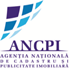 DOSAR nr. ........ din .../.../20...                          DOVADA DE PRIMIRE ȘI PROCES VERBAL DE PREDAREAstăzi ... luna ...  anul 20...Subsemnatul, agent ...................... având de înmânat încheierea nr. ......... din .../.../20... dată de B.C.P.I................ m-am deplasat în comuna/satul/orașul/municipiul ...............................str. ......................... nr. ......, bloc ..... scara ..... etaj .... ap. ......, sector/județ .................. la adresa numită .............................., unde:   1. Găsind pe ......................................, destinatar, soț, rudă cu destinatarul, persoana care locuiește cu destinatarul, portar, administrator, serviciul de registratură, sau funcționarul însărcinat cu primirea corespondenței, serviciul resurse umane, administrația spitalului, comandamentul unității militare, administrația locului de detenție*).   a) aceasta a primit, semnând în fața noastră;    b) refuzând primirea, am afișat actul;   c) primind actul a refuzat să semneze de primire;    d) primind actul, nu a putut să semneze de  primire deoarece: ......................................................................... .   2. Am afișat actul: pe ușa principală a locuinței destinatarului, pe ușa principală a clădirii, hotelului*);   a) persoana prevăzută la pct. 1 a refuzat primirea;    b) nici o persoană de la pct. 1 nu a fost găsită;    c) în lipsa persoanelor de la pct. 1 nu s-a putut afla data când cel citat poate fi găsit;    d) persoana citată schimbându-și adresa, nu s-a putut afla noua adresă (noua adresă este ......................................................);  e) persoana citată fiind persoană juridică s-a refuzat primirea.   3. Motivul înapoierii:    a) destinatar decedat;   b) casa demolată;   c) teren viran;   d) calamități;    e) persoana citată refuză primirea actelor de procedură și nu sunt posibilități de afișare;    f) destinatar mutat de la adresă și noul locatar nu permite afișarea;    g) destinatar necunoscut;    h) adresa incorectă;   i) lipsă număr de casă indicat;    j) bloc cu mai multe intrări fără indicarea scării.       Semnătura agentului                                                                       Semnătura primitorului actului ..........................                       L.S.                                                                                                                                                                                                                           …………………………                                                                      Calitatea în care a primit actul ………………….                                                                                                    Actul de identitate al primitorului…………………                                      